Theory and Practice of Curriculum Development EDU 705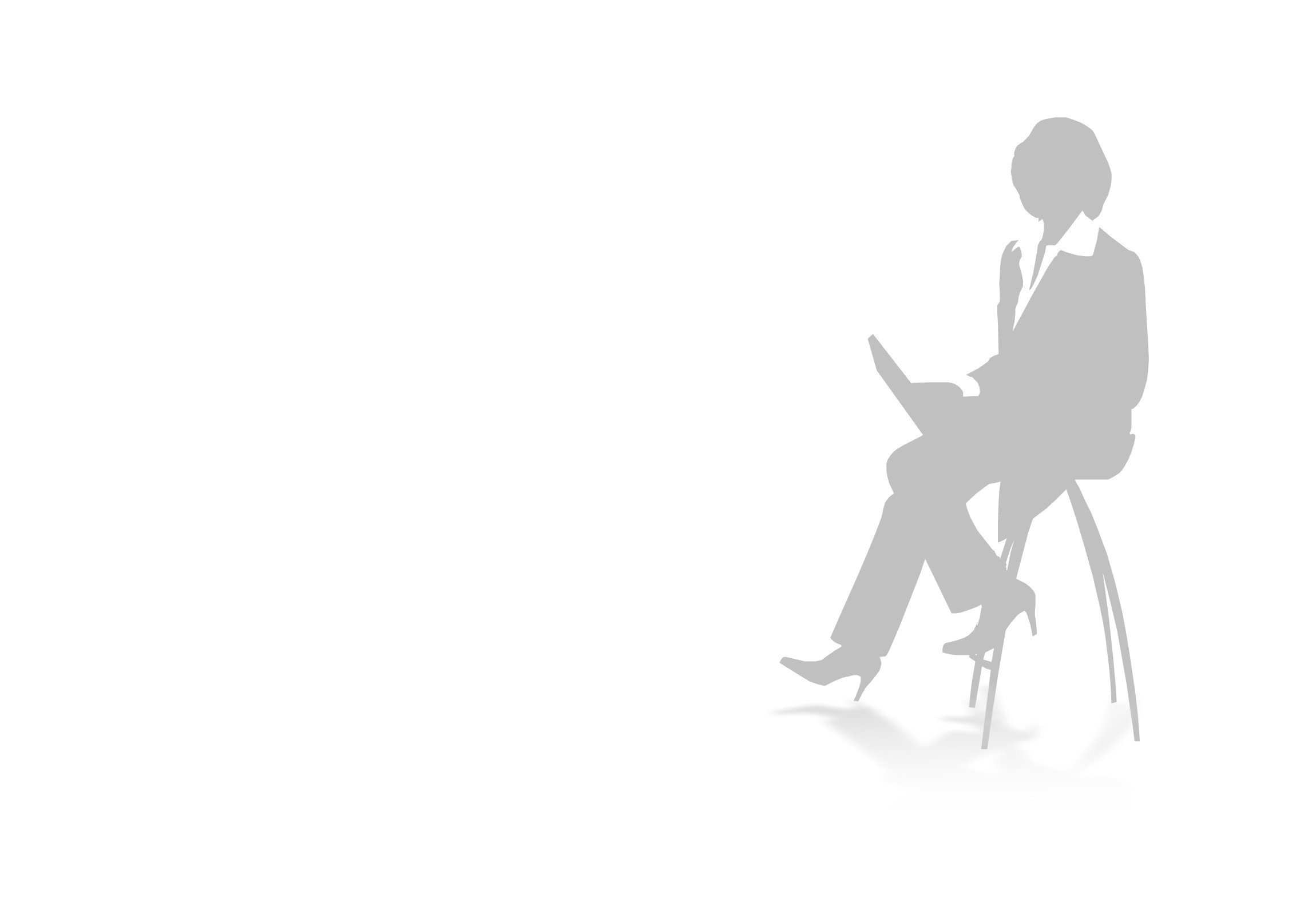 Curriculum Planner Interview AssignmentGuidelinesYou will arrange and conduct an interview with someone who has recently had responsibility for planning or revising curriculum and instruction at the course or program level.The educator interviewed must have developed or revised a formal course or instruction in any formal educational setting. Generally accepted ethical guidelines for obtaining consent to participate in the interview apply. Also, the person interviewed must not be identifiable in any reporting of the interview.Group ReportYou will be expected to report (to your base groups) the highlight of your interview and your findings. The group will summarize key issues presented within the group and report back to the entire class. Based on the findings the group will develop a curriculum planning model.Scholarly PaperYou will prepare a scholarly paper (analytical and grounded in literature) based on the interview, the developer’s responses and theories/models studied or reviewed in your research and readings.The paper will be approximately 8-10 pages in length (double spaced) and conforming to APA format.Due DateThe report on the interview will be due on our weekend  session June 6. The scholarly paper will be due in our weekend session June 22.Possible Interview Questions (Interviewer will adjust to fit circumstances)1.	I am going to ask you about developing a course for adult learners. If possible, choose one that you have recently developed or revised - either on your own or as part of a curriculum team.2.	Briefly describe the context of the course and the program that it is part of.3.	Think back to the first time you knew you would undertake the task of developing or revising this course: What was the reason for the development or revision, that is, why was the coursedeveloped or revised?4.	Now walk me through your recollections of the successive things you did, the steps you took or decisions that you made from the inception to the first day of class.5.	What were the four or five major decisions you had to make? Please tell me about them. What or who influenced those decisions?6.	In reflecting on this experience, do you think you followed some sort of plan or sequence in developing or revising the course?7.	If you had the opportunity to do that course development or revision task again, what would you do differently now and why?8.	If you had to use a metaphor to describe yourself as a developer of the course, what would it be?Let me give you some examples: an architect; a painter.9.	Where or how did you learn about developing a course of study for adult or other learners?